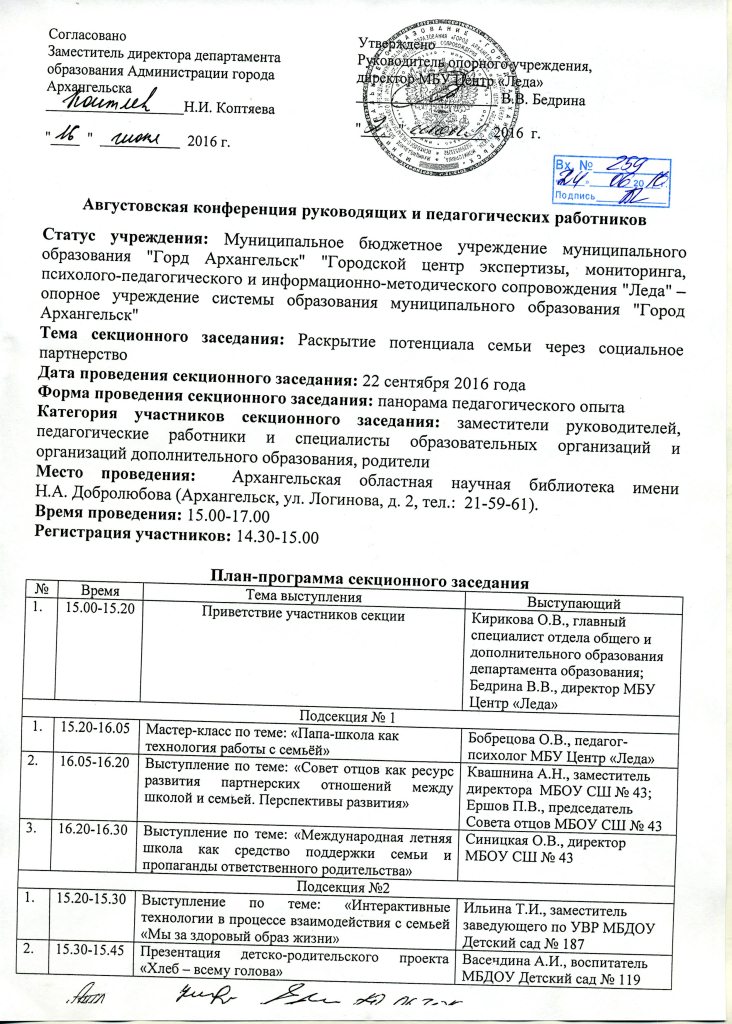 Материалы тиража: программа секции.Форма организации on-line изучения мнения педагогических работников – анкеты обратной связи.3.15.45-16.00Выступление по теме: «Модель формирования психологически безопасной образовательной среды для дошкольников на основе социально партнерства семьи и ДОО»Выступление по теме: «Модель формирования психологически безопасной образовательной среды для дошкольников на основе социально партнерства семьи и ДОО»Чернова И.А., педагог-психолог МБДОУ Детский сад № 394.16.00-15.15Выступление по теме: «Привлечение родителей к реализации познавательно-исследовательской деятельности посредством современных технологий (игра-квест, эврестические беседы, проблемные ситуации)Выступление по теме: «Привлечение родителей к реализации познавательно-исследовательской деятельности посредством современных технологий (игра-квест, эврестические беседы, проблемные ситуации)Путилова И.Г., Родионова Я.В., Попруга Ю.В., воспитатели МБДОУ Детский сад № 1355.16.15-17.00Мастер-класс «Технологии эффективного воспитания детей дошкольного возраста»Мастер-класс «Технологии эффективного воспитания детей дошкольного возраста»Карельская М.Е., методист МБУ Центр «Леда»Подсекция № 3Подсекция № 3Подсекция № 3Подсекция № 3Подсекция № 31.15.20-15.25Вступительное словоЛазарева Ю.Н., директор МБУ ДО «ЛДДТ»Лазарева Ю.Н., директор МБУ ДО «ЛДДТ»2.15.25-15.45Организация и проведение социально-значимой акции «Смотри в будущее, живи настоящим!»Григорьева О.В., заместитель директора по УВР МБУ ДО «ЛДДТ»;Лямова Е.Н., зам. директора по ОМР МБУ ДО «ЛДДТ»;Корельская В.В., методистМБУ ДО «ЛДДТ»Григорьева О.В., заместитель директора по УВР МБУ ДО «ЛДДТ»;Лямова Е.Н., зам. директора по ОМР МБУ ДО «ЛДДТ»;Корельская В.В., методистМБУ ДО «ЛДДТ»3.15.45-15.55Проектная деятельность в начальной школе как фактор успешной социализации личности учащегосяАббасова Л.В., учитель начальных классов;Шумилова В.А., заместитель директора, учитель русского языка и литературы, МБОУ СШ № 26Аббасова Л.В., учитель начальных классов;Шумилова В.А., заместитель директора, учитель русского языка и литературы, МБОУ СШ № 264.15.55-16.10«Популяризация здорового образа жизни детей и подростков через реализацию социально-профилактического проекта «Лифт в здоровое будущее» (из опыта работы МБУ ДО «ЛДДТ»)Савинкова Е.М., педагог-организатор МБУ ДО «ЛДДТ»Савинкова Е.М., педагог-организатор МБУ ДО «ЛДДТ»5.16.10-16.20Привлечение родителей  к совместной деятельности в рамках реализации социального проекта «Сохрани своё здоровье!»Литвинова И.В., педагог дополнительного образования МБУ ДО «ЛДДТ»Литвинова И.В., педагог дополнительного образования МБУ ДО «ЛДДТ»6.16.20-16.35«Опыт реализации проекта социально-педагогической направленности«Чтобы компьютер стал другом»Третьякова А.Н., педагог-организатор;Пономарева М.В., педагог дополнительного образования;Осипенко Г.Т., педагог дополнительного образования, МБУ ДО «ЛДДТ»Третьякова А.Н., педагог-организатор;Пономарева М.В., педагог дополнительного образования;Осипенко Г.Т., педагог дополнительного образования, МБУ ДО «ЛДДТ»7.16.35-16.45Флэшмоб «Мы за здоровый образ жизни!» (по материалам социально-значимой акции «Смотри в будущее, живи настоящим!»)Корельская В.В., методистМБУ ДО «ЛДДТ»Корельская В.В., методистМБУ ДО «ЛДДТ»8.16.45-17.00Поведение итоговЛазарева Ю.Н., директор МБУ ДО «ЛДДТ»,О.В.Григорьева, зам. директора по УВР МБУ ДО «ЛДДТ»Лазарева Ю.Н., директор МБУ ДО «ЛДДТ»,О.В.Григорьева, зам. директора по УВР МБУ ДО «ЛДДТ»